INTERNATIONAL STUDENT IMMUNIZATION RECORD ’18 -‘19This record must be completed by a physician from an immunization record provided by a parent or guardian. Dates must include the month, day and year.Student Name________________________________________________________	Sex:   M       F        Birthdate (MM/DD/YYYY) _______________________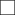 Name of Parent/Guardian ______________________________________________        	Race/Ethnicity: _______________________________________________Record presented was:   _____ Yellow CA Immunization Record    _____ CSIR      _____ Out-of-State School Record    ____ MD translated Record    ____Other Immunization Record OVER   INTERNATIONAL STUDENT IMMUNIZATION RECORDThis record must be completed by a physician from an immunization record provided by a parent or guardian. Dates must include the month, day and year.Student Name______________________________________________	   Sex:   M       F     	Birthdate (MM/DD/YYYY) ______________________________OTHER IMMUNIZATIONS (NOT REQUIRED) California Dept of Public Health / ShotsForSchool.orgVACCINECalifornia Dept of Public Health / ShotsForSchool.orgVACCINEDate each dose givenDate each dose givenDate each dose givenDate each dose givenDate each dose givenCalifornia Dept of Public Health / ShotsForSchool.orgVACCINECalifornia Dept of Public Health / ShotsForSchool.orgVACCINE1st2nd3rd4th5thCalifornia Dept of Public Health / ShotsForSchool.orgVACCINECalifornia Dept of Public Health / ShotsForSchool.orgVACCINEMM/DD/YYYYMM/DD/YYYYMM/DD/YYYYMM/DD/YYYYMM/DD/YYYYPolio Myelitis 3 dose minimum (the last dose must be on or after the 2nd birthday). If not, 4 doses neededPolio Myelitis 3 dose minimum (the last dose must be on or after the 2nd birthday). If not, 4 doses needed___/___/________/___/________/___/________/___/________/___/_____DTP/DTaP/Td Diphtheria, Tetanus, & Pertussis3 dose minimum (the last dose must be on or after the 2nd birthday). If not, 4 doses neededDTP/DTaP/Td Diphtheria, Tetanus, & Pertussis3 dose minimum (the last dose must be on or after the 2nd birthday). If not, 4 doses needed___/___/________/___/________/___/________/___/________/___/_____Tdap/Boostrix/Adacel Tetanus Toxoid, Reduced Diphtheria Toxoid & Acellular Pertussis 1 dose required (on or after 7th birthday). This will meet (1) DTP dose requirementTdap/Boostrix/Adacel Tetanus Toxoid, Reduced Diphtheria Toxoid & Acellular Pertussis 1 dose required (on or after 7th birthday). This will meet (1) DTP dose requirement___/___/_____STUDENT CAN RECEIVE Tdap AFTER ARRIVING IN CALIFORNIASTUDENT CAN RECEIVE Tdap AFTER ARRIVING IN CALIFORNIASTUDENT CAN RECEIVE Tdap AFTER ARRIVING IN CALIFORNIASTUDENT CAN RECEIVE Tdap AFTER ARRIVING IN CALIFORNIAMMR combined immunization for Measles, Mumps & Rubella 1 dose minimum (on or after 1st birthday) If not, 2 doses needed.MMR combined immunization for Measles, Mumps & Rubella 1 dose minimum (on or after 1st birthday) If not, 2 doses needed.___/___/________/___/_____    Measles Rubeola – 10 day Measles      1 dose minimum (on or after 1st birthday) If not, 2     doses needed.    Measles Rubeola – 10 day Measles      1 dose minimum (on or after 1st birthday) If not, 2     doses needed.___/___/________/___/_____Physician documented Measles disease history meets requirement___/___/_____   (date of Measles disease)Physician documented Measles disease history meets requirement___/___/_____   (date of Measles disease)Physician documented Measles disease history meets requirement___/___/_____   (date of Measles disease)    Mumps not required for grades 9-12    Mumps not required for grades 9-12___/___/________/___/________/___/_____  (date of Mumps disease)___/___/_____  (date of Mumps disease)___/___/_____  (date of Mumps disease)    Rubella German Measles – 3 day Measles     1 dose minimum (on or after 1st birthday) If not, 2      doses needed.    Rubella German Measles – 3 day Measles     1 dose minimum (on or after 1st birthday) If not, 2      doses needed.___/___/________/___/_____Physician documented Rubella disease history meets requirement___/___/_____ (date of Rubella disease)Physician documented Rubella disease history meets requirement___/___/_____ (date of Rubella disease)Physician documented Rubella disease history meets requirement___/___/_____ (date of Rubella disease)Varicella (Chickenpox) 2 dose minimum for ages 13 – 17 years oldVaricella (Chickenpox) 2 dose minimum for ages 13 – 17 years old___/___/________/___/_____Physician documented Chicken Pox disease history meets requirement___/___/_____ (date of Chicken Pox disease)Physician documented Chicken Pox disease history meets requirement___/___/_____ (date of Chicken Pox disease)Physician documented Chicken Pox disease history meets requirement___/___/_____ (date of Chicken Pox disease)BCG Tuberculosis vaccine (not required)BCG Tuberculosis vaccine (not required)___/___/________/___/_____REQUIRED-most recent test:  Positive                                                         Normal  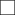 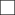 PPD-Mantoux ___/___/___  Negative       CXR ___/___/___ Abnormal  REQUIRED-most recent test:  Positive                                                         Normal  PPD-Mantoux ___/___/___  Negative       CXR ___/___/___ Abnormal  REQUIRED-most recent test:  Positive                                                         Normal  PPD-Mantoux ___/___/___  Negative       CXR ___/___/___ Abnormal  PHYSICIAN’S NAME (please type or print):PHYSICIAN’S SIGNATURE:PHYSICIAN’S SIGNATURE:PHYSICIAN’S SIGNATURE:DATE:PHYSICIAN’S STAMP/SEAL (REQUIRED):PHYSICIAN’S STAMP/SEAL (REQUIRED):ADDRESS:ADDRESS:ADDRESS:PHONE:PHONE:PHYSICIAN’S STAMP/SEAL (REQUIRED):PHYSICIAN’S STAMP/SEAL (REQUIRED):VACCINEVACCINEDate each dose givenDate each dose givenDate each dose givenDate each dose givenDate each dose givenDate each dose givenVACCINEVACCINE1st2nd2nd3rd4th5thVACCINEVACCINEMM/DD/YYYYMM/DD/YYYYMM/DD/YYYYMM/DD/YYYYMM/DD/YYYYMM/DD/YYYYHepatitis B  3 doses recommendedHepatitis B  3 doses recommended___/___/________/___/________/___/________/___/________/___/________/___/_____Hepatitis AHepatitis A___/___/________/___/________/___/________/___/________/___/________/___/_____Meningococcal / Meningitis  1 dose recommended for college admissionMeningococcal / Meningitis  1 dose recommended for college admission___/___/________/___/________/___/________/___/________/___/________/___/_____PneumococcalPneumococcal___/___/________/___/________/___/________/___/________/___/________/___/_____HPV (Human Papillomavirus) HPV (Human Papillomavirus) ___/___/________/___/________/___/________/___/________/___/________/___/_____InfluenzaInfluenza___/___/________/___/________/___/________/___/________/___/________/___/_____Encephalitis BEncephalitis B___/___/________/___/________/___/________/___/________/___/________/___/_____JE (Japanese Encephalitis)JE (Japanese Encephalitis)___/___/________/___/________/___/________/___/________/___/________/___/_____OtherOther___/___/________/___/________/___/________/___/________/___/________/___/_____OtherOther___/___/________/___/________/___/________/___/________/___/________/___/_____OtherOther___/___/________/___/________/___/________/___/________/___/________/___/_____OtherOther___/___/________/___/________/___/________/___/________/___/________/___/_____PHYSICIAN’S NAME (please type or print):PHYSICIAN’S SIGNATURE:PHYSICIAN’S SIGNATURE:PHYSICIAN’S SIGNATURE:PHYSICIAN’S SIGNATURE:DATE:PHYSICIAN’S STAMP/SEAL (REQUIRED):PHYSICIAN’S STAMP/SEAL (REQUIRED):ADDRESS:ADDRESS:ADDRESS:ADDRESS:PHONE:PHONE:PHYSICIAN’S STAMP/SEAL (REQUIRED):PHYSICIAN’S STAMP/SEAL (REQUIRED):